        						        Educate. Learn. Empower. Lead       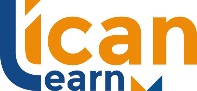 Assessor SurveyAssessor SurveyAssessor SurveyAssessor SurveyAssessor SurveyAssessor SurveyAssessor SurveyCourse:Course:Course: Unit/s of Competency/s: Unit/s of Competency/s: Unit/s of Competency/s: Unit/s of Competency/s:Date:Date:Date: Completed by: Completed by: Completed by: Completed by:Instructions for useWithin Moderation meetings or course review activities the ICAN Learn’s Training and assessment staff should answer the following questions and consider a review of their assessment where ‘No’ answers are registered. Completed Surveys should be uploaded to the ICAN Learn’s Quality Management System for further review.Instructions for useWithin Moderation meetings or course review activities the ICAN Learn’s Training and assessment staff should answer the following questions and consider a review of their assessment where ‘No’ answers are registered. Completed Surveys should be uploaded to the ICAN Learn’s Quality Management System for further review.Instructions for useWithin Moderation meetings or course review activities the ICAN Learn’s Training and assessment staff should answer the following questions and consider a review of their assessment where ‘No’ answers are registered. Completed Surveys should be uploaded to the ICAN Learn’s Quality Management System for further review.Instructions for useWithin Moderation meetings or course review activities the ICAN Learn’s Training and assessment staff should answer the following questions and consider a review of their assessment where ‘No’ answers are registered. Completed Surveys should be uploaded to the ICAN Learn’s Quality Management System for further review.Instructions for useWithin Moderation meetings or course review activities the ICAN Learn’s Training and assessment staff should answer the following questions and consider a review of their assessment where ‘No’ answers are registered. Completed Surveys should be uploaded to the ICAN Learn’s Quality Management System for further review.Instructions for useWithin Moderation meetings or course review activities the ICAN Learn’s Training and assessment staff should answer the following questions and consider a review of their assessment where ‘No’ answers are registered. Completed Surveys should be uploaded to the ICAN Learn’s Quality Management System for further review.Instructions for useWithin Moderation meetings or course review activities the ICAN Learn’s Training and assessment staff should answer the following questions and consider a review of their assessment where ‘No’ answers are registered. Completed Surveys should be uploaded to the ICAN Learn’s Quality Management System for further review.ProcessesProcessesProcessesProcessesProcessesYesNoAre the responsibilities of all staff and students involved in the assessment process clearly defined? i.e. WHSAre the responsibilities of all staff and students involved in the assessment process clearly defined? i.e. WHSAre the responsibilities of all staff and students involved in the assessment process clearly defined? i.e. WHSAre the responsibilities of all staff and students involved in the assessment process clearly defined? i.e. WHSAre the responsibilities of all staff and students involved in the assessment process clearly defined? i.e. WHSAre students provided with an opportunity to raise concerns or questions about the assessment process?Are students provided with an opportunity to raise concerns or questions about the assessment process?Are students provided with an opportunity to raise concerns or questions about the assessment process?Are students provided with an opportunity to raise concerns or questions about the assessment process?Are students provided with an opportunity to raise concerns or questions about the assessment process?Is prior advice of assessment events provided to all candidates?Is prior advice of assessment events provided to all candidates?Is prior advice of assessment events provided to all candidates?Is prior advice of assessment events provided to all candidates?Is prior advice of assessment events provided to all candidates?Does the RPL process capture the same or similar assessment requirements as the usual classroom assessment?Does the RPL process capture the same or similar assessment requirements as the usual classroom assessment?Does the RPL process capture the same or similar assessment requirements as the usual classroom assessment?Does the RPL process capture the same or similar assessment requirements as the usual classroom assessment?Does the RPL process capture the same or similar assessment requirements as the usual classroom assessment?Are all assessors qualified according to the Regulators requirements / ICAN Learn requirements?Are all assessors qualified according to the Regulators requirements / ICAN Learn requirements?Are all assessors qualified according to the Regulators requirements / ICAN Learn requirements?Are all assessors qualified according to the Regulators requirements / ICAN Learn requirements?Are all assessors qualified according to the Regulators requirements / ICAN Learn requirements?Methods and ToolsMethods and ToolsMethods and ToolsMethods and ToolsMethods and ToolsYesNoDoes the relevant Training and Assessment Guide contain information concerning the unit of competency?Does the relevant Training and Assessment Guide contain information concerning the unit of competency?Does the relevant Training and Assessment Guide contain information concerning the unit of competency?Does the relevant Training and Assessment Guide contain information concerning the unit of competency?Does the relevant Training and Assessment Guide contain information concerning the unit of competency?Do the assessment methods and tools accurately encompass the guidelines of the units of competency? (i.e. Assessment conditions as outlined in Assessment guide) Do the assessment methods and tools accurately encompass the guidelines of the units of competency? (i.e. Assessment conditions as outlined in Assessment guide) Do the assessment methods and tools accurately encompass the guidelines of the units of competency? (i.e. Assessment conditions as outlined in Assessment guide) Do the assessment methods and tools accurately encompass the guidelines of the units of competency? (i.e. Assessment conditions as outlined in Assessment guide) Do the assessment methods and tools accurately encompass the guidelines of the units of competency? (i.e. Assessment conditions as outlined in Assessment guide) Have any workplace simulations been tested against the Dimensions of Competency? Have any workplace simulations been tested against the Dimensions of Competency? Have any workplace simulations been tested against the Dimensions of Competency? Have any workplace simulations been tested against the Dimensions of Competency? Have any workplace simulations been tested against the Dimensions of Competency? Are the needs of students with language, literacy and numeracy issues considered in the assessment process?Are the needs of students with language, literacy and numeracy issues considered in the assessment process?Are the needs of students with language, literacy and numeracy issues considered in the assessment process?Are the needs of students with language, literacy and numeracy issues considered in the assessment process?Are the needs of students with language, literacy and numeracy issues considered in the assessment process?Are the current versions of assessment tools being used verified by a system of version control?Are the current versions of assessment tools being used verified by a system of version control?Are the current versions of assessment tools being used verified by a system of version control?Are the current versions of assessment tools being used verified by a system of version control?Are the current versions of assessment tools being used verified by a system of version control?Are all the necessary resources required for assessment given a prior check for availability?Are all the necessary resources required for assessment given a prior check for availability?Are all the necessary resources required for assessment given a prior check for availability?Are all the necessary resources required for assessment given a prior check for availability?Are all the necessary resources required for assessment given a prior check for availability?Are current industry practises and contexts considered in the review of assessment methods and tools?Are current industry practises and contexts considered in the review of assessment methods and tools?Are current industry practises and contexts considered in the review of assessment methods and tools?Are current industry practises and contexts considered in the review of assessment methods and tools?Are current industry practises and contexts considered in the review of assessment methods and tools?Was compliance with the Units’ Evidence Guide maintained within any customisation or contextualisation of assessment that has taken place?Was compliance with the Units’ Evidence Guide maintained within any customisation or contextualisation of assessment that has taken place?Was compliance with the Units’ Evidence Guide maintained within any customisation or contextualisation of assessment that has taken place?Was compliance with the Units’ Evidence Guide maintained within any customisation or contextualisation of assessment that has taken place?Was compliance with the Units’ Evidence Guide maintained within any customisation or contextualisation of assessment that has taken place?Is the evidence gathered reviewed for validity, reliability, flexibility and fairness? Is the evidence gathered reviewed for validity, reliability, flexibility and fairness? Is the evidence gathered reviewed for validity, reliability, flexibility and fairness? Is the evidence gathered reviewed for validity, reliability, flexibility and fairness? Is the evidence gathered reviewed for validity, reliability, flexibility and fairness? Is the evidence gathered reviewed for validity, currency, authenticity and sufficiency? Is the evidence gathered reviewed for validity, currency, authenticity and sufficiency? Is the evidence gathered reviewed for validity, currency, authenticity and sufficiency? Is the evidence gathered reviewed for validity, currency, authenticity and sufficiency? Is the evidence gathered reviewed for validity, currency, authenticity and sufficiency? Evidence and JudgementsEvidence and JudgementsEvidence and JudgementsEvidence and JudgementsEvidence and JudgementsYesNoAre all aspects of the unit of competency considered within the judgement of competency?Are all aspects of the unit of competency considered within the judgement of competency?Are all aspects of the unit of competency considered within the judgement of competency?Are all aspects of the unit of competency considered within the judgement of competency?Are all aspects of the unit of competency considered within the judgement of competency?Are reasonable adjustment measures applied with consideration for all aspects of the unit of competency? Are reasonable adjustment measures applied with consideration for all aspects of the unit of competency? Are reasonable adjustment measures applied with consideration for all aspects of the unit of competency? Are reasonable adjustment measures applied with consideration for all aspects of the unit of competency? Are reasonable adjustment measures applied with consideration for all aspects of the unit of competency? Have on the job assessors been given advice of any assessment adjustments?Have on the job assessors been given advice of any assessment adjustments?Have on the job assessors been given advice of any assessment adjustments?Have on the job assessors been given advice of any assessment adjustments?Have on the job assessors been given advice of any assessment adjustments?Are specific instructions provided for these on the job assessors? Are specific instructions provided for these on the job assessors? Are specific instructions provided for these on the job assessors? Are specific instructions provided for these on the job assessors? Are specific instructions provided for these on the job assessors? Are judgements based upon the ‘rule of sufficiency’? (Demonstration over a period of time in different contexts against the full range of performance criteria)Are judgements based upon the ‘rule of sufficiency’? (Demonstration over a period of time in different contexts against the full range of performance criteria)Are judgements based upon the ‘rule of sufficiency’? (Demonstration over a period of time in different contexts against the full range of performance criteria)Are judgements based upon the ‘rule of sufficiency’? (Demonstration over a period of time in different contexts against the full range of performance criteria)Are judgements based upon the ‘rule of sufficiency’? (Demonstration over a period of time in different contexts against the full range of performance criteria)Is advice of the complaints and appeals procedures provided to all candidates prior to the assessment event?Is advice of the complaints and appeals procedures provided to all candidates prior to the assessment event?Is advice of the complaints and appeals procedures provided to all candidates prior to the assessment event?Is advice of the complaints and appeals procedures provided to all candidates prior to the assessment event?Is advice of the complaints and appeals procedures provided to all candidates prior to the assessment event?Trainer & Assessor nameDate of moderationDate of moderationDate of moderationSignedSignedSignedComments:Comments:Comments:Comments:Comments:Comments:Comments:Executive Officer Signature: Executive Officer Signature:  Date of Review:  Date of Review:  Date of Review:  Date of Review:  Date of Review: 